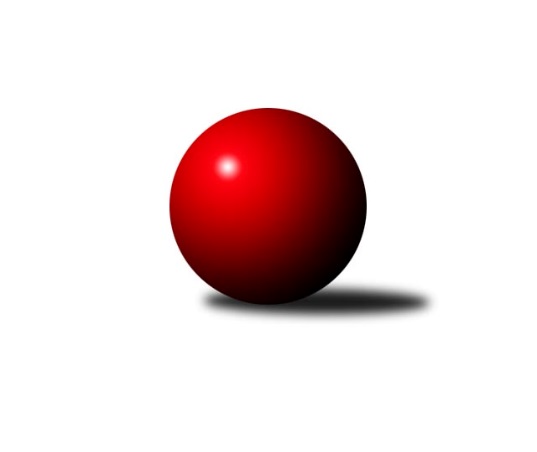 Č.8Ročník 2009/2010	16.8.2009Nejlepšího výkonu v tomto kole: 2658 dosáhlo družstvo: KKŽ Šternberk ˝A˝Krajský přebor OL 2009/2010Výsledky 8. kolaSouhrnný přehled výsledků:TJ Tatran Litovel	- TJ Kovohutě Břidličná ˝B˝		dohrávka		31.10.SKK Jeseník ˝B˝	- TJ Sokol Mohelnice		dohrávka		31.10.Spartak Přerov ˝C˝	- KK Zábřeh  ˝C˝		dohrávka		31.10.TJ Pozemstav Prostějov	- KK Lipník nad Bečvou ˝A˝		dohrávka		31.10.TJ Horní Benešov ˝C˝	- SK Olomouc Sigma MŽ		dohrávka		31.10.KK Šumperk ˝C˝	- KKŽ Šternberk ˝A˝		dohrávka		31.10.Tabulka družstev:	1.	SKK Jeseník ˝B˝	0	0	0	0	0 : 0 	 	 0	0	2.	KK Šumperk ˝C˝	0	0	0	0	0 : 0 	 	 0	0	3.	KK Zábřeh  ˝C˝	0	0	0	0	0 : 0 	 	 0	0	4.	TJ Horní Benešov ˝C˝	0	0	0	0	0 : 0 	 	 0	0	5.	KK Lipník nad Bečvou ˝A˝	0	0	0	0	0 : 0 	 	 0	0	6.	KKŽ Šternberk ˝A˝	0	0	0	0	0 : 0 	 	 0	0	7.	TJ Kovohutě Břidličná ˝B˝	0	0	0	0	0 : 0 	 	 0	0	8.	TJ Pozemstav Prostějov	0	0	0	0	0 : 0 	 	 0	0	9.	TJ Tatran Litovel	0	0	0	0	0 : 0 	 	 0	0	10.	TJ Sokol Mohelnice	0	0	0	0	0 : 0 	 	 0	0	11.	SK Olomouc Sigma MŽ	0	0	0	0	0 : 0 	 	 0	0	12.	TJ Horní Benešov ˝E˝	0	0	0	0	0 : 0 	 	 0	0	13.	Spartak Přerov ˝C˝	0	0	0	0	0 : 0 	 	 0	0Podrobné výsledky kola:Pořadí jednotlivců:	jméno hráče	družstvo	celkem	plné	dorážka	chyby	poměr kuž.	Maximum	1.	Petr Vácha 	Spartak Přerov ˝C˝	449.27	296.6	152.7	3.1	5/5	(469)	2.	Petr Rak 	TJ Horní Benešov ˝C˝	442.17	295.7	146.5	4.2	3/4	(451)	3.	Rostislav  Cundrla 	SKK Jeseník ˝B˝	441.75	289.4	152.3	4.0	3/4	(502)	4.	Rostislav Petřík 	Spartak Přerov ˝C˝	436.67	291.0	145.7	2.7	5/5	(484)	5.	Zdeněk Fiury ml.  ml.	TJ Kovohutě Břidličná ˝B˝	436.45	296.5	140.0	2.9	5/5	(464)	6.	Jakub Mokoš 	TJ Tatran Litovel	435.35	301.3	134.1	3.1	4/4	(449)	7.	Martin Sedlář 	KK Šumperk ˝C˝	432.50	294.7	137.8	6.3	3/4	(479)	8.	Zdeněk   Macháček st. 	KK Lipník nad Bečvou ˝A˝	431.44	290.8	140.6	2.9	4/5	(447)	9.	Emil Pick 	KKŽ Šternberk ˝A˝	429.67	299.3	130.4	5.0	6/6	(475)	10.	František Baslar 	SK Olomouc Sigma MŽ	429.40	292.0	137.4	3.8	5/6	(449)	11.	Jindřich Gavenda 	KKŽ Šternberk ˝A˝	428.11	295.8	132.3	5.4	6/6	(460)	12.	Zdeněk Hrabánek 	KK Šumperk ˝C˝	428.04	288.6	139.5	6.2	4/4	(455)	13.	Jitka Szczyrbová 	KK Lipník nad Bečvou ˝A˝	427.85	291.1	136.8	3.8	5/5	(454)	14.	Jaromír Janošec 	TJ Tatran Litovel	427.17	286.6	140.6	4.8	3/4	(456)	15.	Jiří Fárek 	SKK Jeseník ˝B˝	426.78	291.2	135.6	5.4	3/4	(449)	16.	Miloslav  Petrů 	TJ Horní Benešov ˝E˝	424.00	290.5	133.5	5.0	2/3	(449)	17.	Rostislav Krejčí 	TJ Sokol Mohelnice	423.93	289.5	134.5	4.7	5/5	(463)	18.	Pavel  Ďuriš ml. 	KKŽ Šternberk ˝A˝	422.94	291.7	131.3	7.3	6/6	(476)	19.	Jaroslav Navrátil 	TJ Tatran Litovel	422.33	293.3	129.0	3.7	3/4	(433)	20.	Luděk Zeman 	TJ Horní Benešov ˝E˝	421.00	301.7	119.3	5.3	2/3	(438)	21.	Michal Blažek 	TJ Horní Benešov ˝C˝	420.38	283.7	136.7	5.3	4/4	(468)	22.	Miroslav Hyc 	SK Olomouc Sigma MŽ	419.50	281.8	137.8	4.7	6/6	(447)	23.	Jiří Michálek 	KK Zábřeh  ˝C˝	419.33	286.0	133.3	6.0	3/4	(434)	24.	Richard Štětka 	KK Lipník nad Bečvou ˝A˝	418.65	289.4	129.3	5.5	5/5	(451)	25.	Milan Vymazal 	KK Šumperk ˝C˝	417.33	285.3	132.1	5.9	3/4	(468)	26.	Jiří Malíšek 	SK Olomouc Sigma MŽ	416.42	287.3	129.1	6.5	6/6	(464)	27.	Zdeněk Šebesta 	TJ Sokol Mohelnice	416.40	286.1	130.3	4.6	5/5	(447)	28.	Petr Dankovič 	TJ Horní Benešov ˝C˝	415.88	282.1	133.8	5.6	4/4	(442)	29.	Michal Klich 	TJ Horní Benešov ˝C˝	413.42	286.8	126.7	5.3	3/4	(449)	30.	Václav Kovařík 	TJ Pozemstav Prostějov	413.33	290.3	123.0	7.1	4/4	(430)	31.	Jaroslav Jílek 	TJ Sokol Mohelnice	412.73	290.9	121.8	8.7	5/5	(462)	32.	Petr Otáhal 	TJ Kovohutě Břidličná ˝B˝	412.67	284.7	128.0	5.5	5/5	(451)	33.	Jaromíra Smejkalová 	SKK Jeseník ˝B˝	409.94	280.1	129.8	3.9	4/4	(430)	34.	Petr Pick 	KKŽ Šternberk ˝A˝	409.87	289.6	120.3	7.5	5/6	(442)	35.	Václav Pumprla 	Spartak Přerov ˝C˝	407.88	290.9	117.0	6.0	4/5	(437)	36.	Ludvík Vymazal 	TJ Tatran Litovel	407.56	280.1	127.4	8.7	3/4	(428)	37.	Pavel Jüngling 	SK Olomouc Sigma MŽ	407.42	292.2	115.3	9.2	6/6	(432)	38.	Jan Kolář 	KK Zábřeh  ˝C˝	407.00	284.4	122.6	5.8	4/4	(439)	39.	Ondřej Machút 	SK Olomouc Sigma MŽ	406.88	282.8	124.1	7.4	4/6	(440)	40.	Josef Sitta st. 	KK Zábřeh  ˝C˝	406.56	284.1	122.5	7.4	4/4	(427)	41.	Zdeněk Chmela  ml.	TJ Kovohutě Břidličná ˝B˝	406.50	285.2	121.3	7.1	4/5	(429)	42.	Zdeněk Fiury st.  st.	TJ Kovohutě Břidličná ˝B˝	405.75	276.8	128.9	5.7	4/5	(459)	43.	Martin Zaoral 	TJ Pozemstav Prostějov	405.00	288.0	117.0	8.8	4/4	(417)	44.	Zdeněk Macháček ml 	KK Lipník nad Bečvou ˝A˝	403.80	287.2	116.6	8.0	5/5	(429)	45.	Zdeněk Vojáček 	KKŽ Šternberk ˝A˝	403.75	276.4	127.4	8.0	4/6	(431)	46.	Jiří Srovnal 	KK Zábřeh  ˝C˝	403.33	276.6	126.8	5.8	4/4	(454)	47.	Rostislav Pelz 	KK Lipník nad Bečvou ˝A˝	402.75	278.1	124.7	6.7	5/5	(446)	48.	Stanislav Feike 	TJ Pozemstav Prostějov	402.50	282.8	119.8	6.9	4/4	(447)	49.	Jaromír Martiník 	TJ Horní Benešov ˝E˝	402.33	279.8	122.5	5.8	3/3	(447)	50.	Miroslav Sigmund 	TJ Tatran Litovel	402.25	282.3	120.0	7.9	4/4	(450)	51.	Václav Šubert 	KKŽ Šternberk ˝A˝	401.83	278.0	123.8	7.7	6/6	(430)	52.	Jan Stískal 	TJ Pozemstav Prostějov	399.89	276.4	123.4	8.7	3/4	(448)	53.	Miloslav Krchov 	TJ Kovohutě Břidličná ˝B˝	399.80	281.2	118.6	8.7	5/5	(438)	54.	Alexandr Rájoš 	KK Šumperk ˝C˝	399.71	286.6	113.1	9.4	4/4	(459)	55.	Zdeněk Sobota 	TJ Sokol Mohelnice	398.10	281.4	116.7	8.6	5/5	(436)	56.	Michal Rašťák 	TJ Horní Benešov ˝E˝	396.33	277.8	118.5	7.0	3/3	(425)	57.	Petr Polášek 	TJ Sokol Mohelnice	396.33	280.4	115.9	8.5	4/5	(455)	58.	Michael Dostál 	TJ Horní Benešov ˝C˝	396.25	280.6	115.6	7.5	4/4	(434)	59.	Jaromír Rabenseifner 	KK Šumperk ˝C˝	396.00	280.1	115.9	6.3	3/4	(450)	60.	Petr Malíšek 	SK Olomouc Sigma MŽ	395.92	274.9	121.0	7.3	6/6	(435)	61.	Vladimír Štrbík 	TJ Kovohutě Břidličná ˝B˝	395.60	286.2	109.4	9.9	5/5	(414)	62.	Jaroslav Vidim 	TJ Tatran Litovel	394.67	278.8	115.9	8.8	3/4	(415)	63.	Josef Suchan 	KK Šumperk ˝C˝	393.00	279.4	113.6	6.8	3/4	(436)	64.	Kamil Kovařík 	TJ Horní Benešov ˝E˝	386.00	281.3	104.8	12.3	2/3	(427)	65.	Eva Křápková 	SKK Jeseník ˝B˝	384.75	273.4	111.4	8.9	4/4	(425)	66.	Zbyněk Tesař 	TJ Horní Benešov ˝E˝	383.83	260.3	123.5	8.1	3/3	(426)	67.	Petr  Šulák ml. 	SKK Jeseník ˝B˝	382.88	275.9	107.0	10.4	4/4	(416)	68.	Robert Kučerka 	TJ Horní Benešov ˝C˝	381.00	273.0	108.0	9.7	3/4	(396)	69.	Vilém Zeiner 	KK Lipník nad Bečvou ˝A˝	381.00	274.3	106.7	10.7	5/5	(439)	70.	Dominik Tesař 	TJ Horní Benešov ˝E˝	379.00	270.3	108.8	10.5	2/3	(410)	71.	Miroslav Setinský 	SKK Jeseník ˝B˝	376.00	277.7	98.3	10.7	3/4	(396)	72.	Pavel Hrnčíř 	TJ Horní Benešov ˝E˝	364.17	250.7	113.5	11.2	3/3	(411)		Kamil Axman 	TJ Tatran Litovel	462.00	315.0	147.0	3.0	1/4	(462)		Michal Albrecht 	KK Zábřeh  ˝C˝	461.50	310.0	151.5	3.0	1/4	(485)		Michal Symerský 	Spartak Přerov ˝C˝	442.67	300.3	142.3	4.0	3/5	(459)		Jaromír Vondra 	KK Šumperk ˝C˝	440.00	292.8	147.3	2.0	2/4	(451)		Zdeněk Palyza 	KK Šumperk ˝C˝	439.00	317.0	122.0	5.0	1/4	(439)		Josef Veselý 	TJ Kovohutě Břidličná ˝B˝	435.00	290.2	144.8	3.3	3/5	(467)		Martin Spisar 	TJ Pozemstav Prostějov	435.00	296.0	139.0	2.0	1/4	(435)		Jaroslav Krejčí 	Spartak Přerov ˝C˝	434.00	292.5	141.5	5.5	2/5	(446)		Eva Paňáková 	TJ Pozemstav Prostějov	432.00	294.0	138.0	7.0	1/4	(432)		Martin Liška 	KK Zábřeh  ˝C˝	431.75	294.3	137.5	4.5	2/4	(452)		Dominik Prokop 	KK Zábřeh  ˝C˝	431.00	292.5	138.5	3.0	2/4	(435)		David Pospíšil 	KKŽ Šternberk ˝A˝	430.00	294.0	136.0	4.0	1/6	(430)		Jiří Fiala 	TJ Tatran Litovel	427.00	300.0	127.0	4.0	1/4	(427)		Iveta Krejčová 	TJ Sokol Mohelnice	427.00	307.5	119.5	8.0	2/5	(432)		Martin Jindra 	TJ Tatran Litovel	425.00	294.5	130.5	5.5	2/4	(426)		Jaroslav Černošek 	SK Olomouc Sigma MŽ	425.00	301.0	124.0	2.0	1/6	(425)		Břetislav Sobota 	SK Olomouc Sigma MŽ	423.50	297.5	126.0	5.5	2/6	(430)		Petr Axman 	TJ Tatran Litovel	423.00	286.5	136.5	6.5	1/4	(438)		Jiří Kohoutek 	Spartak Přerov ˝C˝	421.50	292.0	129.5	8.0	2/5	(441)		Miroslav Fric 	KK Šumperk ˝C˝	420.67	299.3	121.3	11.0	1/4	(433)		Stanislav Beňa  st.	Spartak Přerov ˝C˝	419.50	291.0	128.5	6.0	2/5	(447)		Jiří Vrobel 	TJ Tatran Litovel	419.00	269.0	150.0	4.0	1/4	(419)		Zdeněk Žanda 	TJ Horní Benešov ˝C˝	417.00	303.0	114.0	9.0	1/4	(417)		Václav Kupka 	KK Zábřeh  ˝C˝	416.50	283.0	133.5	6.0	2/4	(436)		Zdeněk Kment 	TJ Horní Benešov ˝C˝	416.13	289.8	126.4	5.5	2/4	(437)		Zdeňka Habartová 	TJ Horní Benešov ˝E˝	414.00	290.0	124.0	1.0	1/3	(414)		Petr Kozák 	TJ Horní Benešov ˝C˝	413.00	291.0	122.0	4.0	1/4	(413)		Miroslav Ondrouch 	KK Lipník nad Bečvou ˝A˝	412.00	271.0	141.0	5.0	1/5	(412)		Jiří Vrba 	SKK Jeseník ˝B˝	411.25	287.8	123.5	7.0	2/4	(445)		Marek  Navrátil 	Spartak Přerov ˝C˝	411.00	293.0	118.0	6.0	1/5	(411)		Miroslav Adámek 	TJ Pozemstav Prostějov	410.25	280.3	130.0	8.5	2/4	(412)		Karel Kučera 	SKK Jeseník ˝B˝	408.50	278.3	130.2	4.8	2/4	(419)		Miroslav Adámek 	KK Šumperk ˝C˝	408.00	281.5	126.5	6.5	2/4	(413)		Jaroslav Ďulík 	TJ Tatran Litovel	406.75	289.3	117.5	8.5	2/4	(423)		Alois Šafařík 	TJ Tatran Litovel	406.00	267.0	139.0	8.0	1/4	(406)		Jan Karlík 	Spartak Přerov ˝C˝	405.17	285.5	119.7	8.8	2/5	(441)		Jaroslav Koudelný 	TJ Sokol Mohelnice	404.00	274.0	130.0	9.0	1/5	(404)		Jana Martiníková 	TJ Horní Benešov ˝E˝	404.00	279.0	125.0	6.0	1/3	(404)		Karel Meissel 	TJ Pozemstav Prostějov	403.75	284.5	119.3	6.8	2/4	(436)		Věra Urbášková 	KK Zábřeh  ˝C˝	402.75	284.3	118.5	7.3	1/4	(425)		Dušan Říha 	KKŽ Šternberk ˝A˝	402.00	284.0	118.0	7.0	1/6	(402)		Jiří Vrba 	SKK Jeseník ˝B˝	400.00	275.0	125.0	2.0	1/4	(400)		David Janušík 	Spartak Přerov ˝C˝	399.50	294.0	105.5	8.5	2/5	(409)		Jiří Hradílek 	Spartak Přerov ˝C˝	397.00	281.3	115.7	9.3	3/5	(418)		Ľudovit Kumi 	TJ Sokol Mohelnice	395.83	270.3	125.5	8.7	3/5	(447)		Jakub Marušinec 	TJ Pozemstav Prostějov	394.50	283.5	111.0	9.8	2/4	(415)		Pavel Černohous 	TJ Pozemstav Prostějov	392.00	278.0	114.0	9.0	1/4	(392)		Hana Ollingerová 	KK Zábřeh  ˝C˝	390.00	271.0	119.0	11.0	1/4	(390)		Jiří Karafiát 	KK Zábřeh  ˝C˝	385.00	267.5	117.5	7.5	2/4	(437)		Pavel Smejkal 	KKŽ Šternberk ˝A˝	384.00	271.3	112.7	8.7	3/6	(432)		Jan Reif 	SK Olomouc Sigma MŽ	380.00	273.0	107.0	5.0	1/6	(380)		Jaroslav  Koppa 	KK Lipník nad Bečvou ˝A˝	377.50	269.0	108.5	9.5	2/5	(420)		Miroslav Jemelík 	SKK Jeseník ˝B˝	366.00	266.5	99.5	13.5	2/4	(373)		Dagmar Jílková 	TJ Sokol Mohelnice	365.00	276.5	88.5	15.0	2/5	(376)		Jiří Fiala 	KK Šumperk ˝C˝	364.00	257.0	107.0	10.0	1/4	(364)		Jaroslav Navrátil 	SKK Jeseník ˝B˝	363.00	266.0	97.0	13.0	1/4	(363)		Miroslav Mrkos 	KK Šumperk ˝C˝	363.00	275.0	88.0	7.0	1/4	(363)		Ondřej Matula 	TJ Pozemstav Prostějov	352.00	256.0	96.0	9.0	1/4	(352)		Antonín Guman 	KK Zábřeh  ˝C˝	346.50	254.5	92.0	13.0	2/4	(388)		Jaroslav Rabenseifer st. 	KK Šumperk ˝C˝	302.00	206.0	96.0	16.0	1/4	(302)Sportovně technické informace:Starty náhradníků:registrační číslo	jméno a příjmení 	datum startu 	družstvo	číslo startu
Hráči dopsaní na soupisku:registrační číslo	jméno a příjmení 	datum startu 	družstvo	Program dalšího kola:9. kolo12.9.2009	so	9:00	TJ Tatran Litovel - KKŽ Šternberk ˝A˝ (dohrávka z 1. kola)	12.9.2009	so	9:00	SKK Jeseník ˝B˝ - TJ Kovohutě Břidličná ˝B˝ (dohrávka z 1. kola)	12.9.2009	so	10:00	TJ Horní Benešov ˝C˝ - KK Šumperk ˝C˝ (dohrávka z 1. kola)	12.9.2009	so	10:00	Spartak Přerov ˝C˝ - KK Lipník nad Bečvou ˝A˝ (dohrávka z 1. kola)	12.9.2009	so	10:00	KK Zábřeh  ˝C˝ - SK Olomouc Sigma MŽ (dohrávka z 1. kola)	12.9.2009	so	11:00	TJ Sokol Mohelnice - TJ Horní Benešov ˝E˝ (dohrávka z 1. kola)	19.9.2009	so	9:00	TJ Kovohutě Břidličná ˝B˝ - SK Olomouc Sigma MŽ (dohrávka z 2. kola)	19.9.2009	so	9:00	KK Lipník nad Bečvou ˝A˝ - KK Zábřeh  ˝C˝ (dohrávka z 2. kola)	19.9.2009	so	9:00	TJ Tatran Litovel - Spartak Přerov ˝C˝ (dohrávka z 2. kola)	19.9.2009	so	12:30	TJ Pozemstav Prostějov - SKK Jeseník ˝B˝ (dohrávka z 2. kola)	19.9.2009	so	15:30	KK Šumperk ˝C˝ - TJ Sokol Mohelnice (dohrávka z 2. kola)	19.9.2009	so	16:30	TJ Horní Benešov ˝E˝ - KKŽ Šternberk ˝A˝ (dohrávka z 2. kola)	25.9.2009	pá	17:00	SK Olomouc Sigma MŽ - KK Lipník nad Bečvou ˝A˝ (dohrávka z 3. kola)	26.9.2009	so	9:00	KKŽ Šternberk ˝A˝ - TJ Horní Benešov ˝C˝ (dohrávka z 3. kola)	26.9.2009	so	9:00	SKK Jeseník ˝B˝ - TJ Tatran Litovel (dohrávka z 3. kola)	26.9.2009	so	10:00	KK Zábřeh  ˝C˝ - KK Šumperk ˝C˝ (dohrávka z 3. kola)	26.9.2009	so	11:00	TJ Sokol Mohelnice - TJ Pozemstav Prostějov (dohrávka z 3. kola)	26.9.2009	so	13:30	TJ Horní Benešov ˝E˝ - TJ Kovohutě Břidličná ˝B˝ (dohrávka z 3. kola)	3.10.2009	so	9:00	TJ Kovohutě Břidličná ˝B˝ - KKŽ Šternberk ˝A˝ (dohrávka z 4. kola)	3.10.2009	so	9:00	TJ Tatran Litovel - TJ Sokol Mohelnice (dohrávka z 4. kola)	3.10.2009	so	9:00	KK Lipník nad Bečvou ˝A˝ - TJ Horní Benešov ˝E˝ (dohrávka z 4. kola)	3.10.2009	so	12:30	TJ Pozemstav Prostějov - KK Zábřeh  ˝C˝ (dohrávka z 4. kola)	3.10.2009	so	15:30	KK Šumperk ˝C˝ - SK Olomouc Sigma MŽ (dohrávka z 4. kola)	3.10.2009	so	15:30	TJ Horní Benešov ˝C˝ - Spartak Přerov ˝C˝ (dohrávka z 4. kola)	9.10.2009	pá	17:00	SK Olomouc Sigma MŽ - TJ Pozemstav Prostějov (dohrávka z 5. kola)	10.10.2009	so	9:00	KKŽ Šternberk ˝A˝ - Spartak Přerov ˝C˝ (dohrávka z 5. kola)	10.10.2009	so	9:00	SKK Jeseník ˝B˝ - TJ Horní Benešov ˝C˝ (dohrávka z 5. kola)	10.10.2009	so	9:00	TJ Kovohutě Břidličná ˝B˝ - KK Lipník nad Bečvou ˝A˝ (dohrávka z 5. kola)	10.10.2009	so	10:00	KK Zábřeh  ˝C˝ - TJ Tatran Litovel (dohrávka z 5. kola)	10.10.2009	so	13:30	TJ Horní Benešov ˝E˝ - KK Šumperk ˝C˝ (dohrávka z 5. kola)	15.10.2009	čt	16:30	TJ Tatran Litovel - SK Olomouc Sigma MŽ (dohrávka z 6. kola)	17.10.2009	so	9:00	KK Lipník nad Bečvou ˝A˝ - KKŽ Šternberk ˝A˝ (dohrávka z 6. kola)	17.10.2009	so	12:00	Spartak Přerov ˝C˝ - SKK Jeseník ˝B˝ (dohrávka z 6. kola)	17.10.2009	so	12:30	TJ Pozemstav Prostějov - TJ Horní Benešov ˝E˝ (dohrávka z 6. kola)	17.10.2009	so	15:30	KK Šumperk ˝C˝ - TJ Kovohutě Břidličná ˝B˝ (dohrávka z 6. kola)	17.10.2009	so	15:30	TJ Horní Benešov ˝C˝ - TJ Sokol Mohelnice (dohrávka z 6. kola)	24.10.2009	so	9:00	KKŽ Šternberk ˝A˝ - SKK Jeseník ˝B˝ (dohrávka z 7. kola)	24.10.2009	so	9:00	TJ Kovohutě Břidličná ˝B˝ - TJ Pozemstav Prostějov (dohrávka z 7. kola)	24.10.2009	so	9:00	KK Lipník nad Bečvou ˝A˝ - KK Šumperk ˝C˝ (dohrávka z 7. kola)	24.10.2009	so	10:00	KK Zábřeh  ˝C˝ - TJ Horní Benešov ˝C˝ (dohrávka z 7. kola)	24.10.2009	so	11:00	TJ Sokol Mohelnice - Spartak Přerov ˝C˝ (dohrávka z 7. kola)	24.10.2009	so	16:30	TJ Horní Benešov ˝E˝ - TJ Tatran Litovel (dohrávka z 7. kola)	31.10.2009	so	9:00	TJ Tatran Litovel - TJ Kovohutě Břidličná ˝B˝ (dohrávka z 8. kola)	31.10.2009	so	9:00	SKK Jeseník ˝B˝ - TJ Sokol Mohelnice (dohrávka z 8. kola)	31.10.2009	so	12:00	Spartak Přerov ˝C˝ - KK Zábřeh  ˝C˝ (dohrávka z 8. kola)	31.10.2009	so	12:30	TJ Pozemstav Prostějov - KK Lipník nad Bečvou ˝A˝ (dohrávka z 8. kola)	31.10.2009	so	12:30	TJ Horní Benešov ˝C˝ - SK Olomouc Sigma MŽ (dohrávka z 8. kola)	31.10.2009	so	15:30	KK Šumperk ˝C˝ - KKŽ Šternberk ˝A˝ (dohrávka z 8. kola)	6.11.2009	pá	17:00	SK Olomouc Sigma MŽ - Spartak Přerov ˝C˝	7.11.2009	so	9:00	KKŽ Šternberk ˝A˝ - TJ Sokol Mohelnice	7.11.2009	so	9:00	KK Lipník nad Bečvou ˝A˝ - TJ Tatran Litovel	7.11.2009	so	10:00	KK Zábřeh  ˝C˝ - SKK Jeseník ˝B˝	7.11.2009	so	15:30	KK Šumperk ˝C˝ - TJ Pozemstav Prostějov	7.11.2009	so	16:30	TJ Horní Benešov ˝E˝ - TJ Horní Benešov ˝C˝	Nejlepší šestka kola - absolutněNejlepší šestka kola - absolutněNejlepší šestka kola - absolutněNejlepší šestka kola - absolutněNejlepší šestka kola - dle průměru kuželenNejlepší šestka kola - dle průměru kuželenNejlepší šestka kola - dle průměru kuželenNejlepší šestka kola - dle průměru kuželenNejlepší šestka kola - dle průměru kuželenPočetJménoNázev týmuVýkonPočetJménoNázev týmuPrůměr (%)Výkon3xRostislav PetříkSp.Přerov C4843xRostislav PetříkSp.Přerov C112.014844xEmil PickŠternberk A4751xStanislav FeikeProstějov111.474474xJindřich GavendaŠternberk A4582xRostislav PelzKK Lipník A111.224461xJiří SrovnalZábřeh C4541xJitka SzczyrbováKK Lipník A109.474395xPetr VáchaSp.Přerov C4531xJiří VrbaJeseník B109.254451xPetr RakHor.Beneš.C4514xEmil PickŠternberk A109.2475